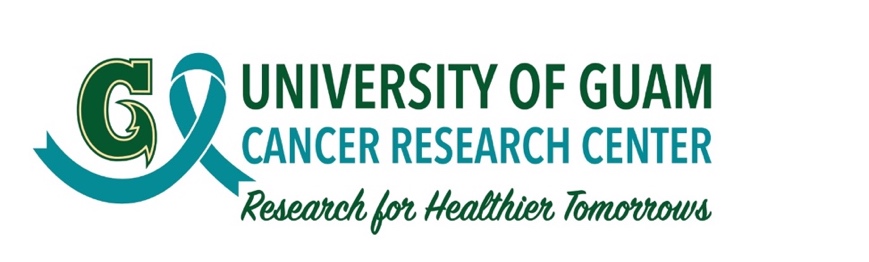 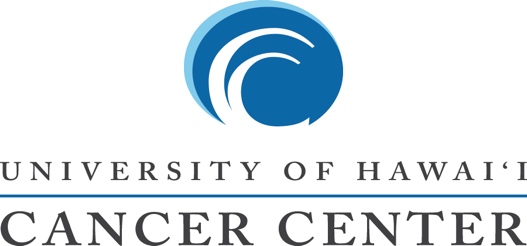 Pacific Island Partnership for Cancer Health EquityGraduate Research Fellowship in Cancer DisparitiesSpring 2021 SemesterThe University of Guam Cancer Center announces the availability of graduate research fellowships in cancer disparities research. Current masters students at the University of Guam are invited to apply for a graduate assistantship and research assistant positions made available by the Pacific Island Partnership for Cancer Health Equity (PIPCHE). This is a cancer research, training and outreach program in partnership with the University of Hawaii, funded by the National Cancer Institute’s Center to Reduce Cancer Health Disparities. Previously awarded fellows will be considered pending the availability of funds. Initial appointment is for one semester but extensions are possible for up to two years in total with satisfactory performance. Funding is up to $3000 per semester, per student, for a tuition waiver. UP to an additional $6000 per semester is available for students who wish to work as Research Assistants on a U54 PIPCHE Research Project. Students may apply for one or both forms of funding. Students are encouraged to apply for both. Funding is subject to annual budgetary limitations.Eligibility Requirements:U.S. citizen, U.S. National, permanent U.S. resident, or citizen of one of three U.S. Compact Nations (FSM, RMI, ROP).Admitted to a relevant master’s program at the University of Guam.Suitable mentor who is a University of Guam faculty member with experience in cancer research or relevant field.Interest and/or thesis topic related to cancer health disparities in the Pacific.Students of Pacific Island ancestry and/or students with significant experience in the Pacific region will be granted priority.Student Requirements For Tuition Waiver:Students who are accepted into the program, are expected to enroll in the Cancer and Health Disparities Seminar each semester of their support. This includes, but is not limited to, completing assigned lecture modules each semester, participating in the UOG Health Disparities Journal Club each month, preparing a paper for conference presentation, attending the annual U-54 Partnership meeting, attending the annual writing workshop and working with the Community Outreach Core for at least 15 hours of Community Outreach each semester. Student Requirements For Research Assistant:Students who are accepted into the program as Research Assistants will be required to work up to 20 hours per week (students are paid for the hours they work), during the school year, on a U-54 research project. They are also expected to take part in the annual PIPCHE PSC Meeting (Spring) and PIPCHE Scientific Workshop (Fall). Students are also encouraged to attend various lectures and presentations throughout the year, as announced. Students are encouraged to also complete the Cancer and Health Disparities Seminar modules for which they will receive a certificate of completion.Submission Instructions:To apply: Submit by email your completed application; curriculum vitae; statement of research interests and career goals; proposed research plan, if applicable; proposed mentorship plan including a brief description of mentor’s research; and mentor’s NIH bio-sketch or CV to aborja@triton.uog.edu .For More Information:For more information about the PIPCHE’s graduate research fellowship program at the UOG Cancer Center, please contact, Alicia Borja, PIPCHE Program Manager at  aborja@triton.uog.edu or Dr. Todd Ames, Leader of the Research Education Core at tames@triton.uog.edu Pacific Island Partnership for Cancer Health Equity (PIPCHE)Cancer Disparities Research Fellowship for Graduate Students at the University of GuamApplication, Spring Semester 2021 PERSONAL INFORMATION:Please Check if applying for Tuition Waiver__________ Or Research Assistant__________*Student may apply for both.Demographics:Are you a U.S. citizen or permanent resident, U.S. National, or citizen of one of three U.S. Compact Nations (FSM, RMI, ROP)?   Yes  /  NoGender:  Male  /  FemaleWhat is your ethnicity? (check all that apply)ChamorroMicronesian (please specify) _________________________Other Pacific Islander (please specify) _________________________FilipinoAfrican American/BlackHispanicAmerican Indian/Native AmericanWhite/CaucasianOther (please specify) _________________________Research Interests And Career Goals:On a separate sheet of paper (limit two pages), please describe your career goals and explain why you are interested in cancer research. If you have had any previous research experience, please describe the nature and duration of that work. Be sure to include where and with whom that research was conducted (research mentor).Proposed Research Plan:In a separate sheet of paper and in less than one page, please describe your proposed master’s thesis. If not available yet, just outline your initial interests and thoughts.Proposed Mentorship Plan:This section must be completed by the mentor together with the student. For the mentor, please describe the plan to accept and supervise the student as well as your plan for the student's financial support subsequent to the funding provided by the PIPCHE. Please include a copy of the mentor’s NIH bio-sketch or CV with the student’s application.Proposed Plan for Financial Support after the U54 Fellowship ends: In one paragraph, please describe your plan for financial support following the fellowship provided by the Partnership.Curriculum Vitae:Please submit a copy of your curriculum vitae reflecting your professional and research experience, education, honors and awards as well as published manuscripts and abstracts. References:Please identify two individuals who have agreed to provide a recommendation for you. Email Address: aborja@triton.uog.edu Please name two individuals who are willing to serve as references:First/Last NameFirst/Last NameFirst/Last NameFirst/Last NameMailing address (City, State, Zip Code)Mailing address (City, State, Zip Code)Mailing address (City, State, Zip Code)Mailing address (City, State, Zip Code)EmailPhoneFull Name  Email AddressTitleTitleFull Name  Email AddressTitleTitle